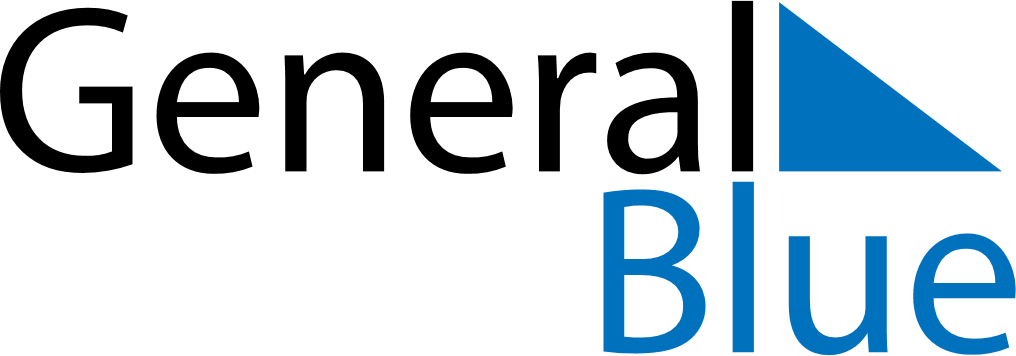 April 2024April 2024April 2024April 2024April 2024April 2024Puyehue, Los Rios Region, ChilePuyehue, Los Rios Region, ChilePuyehue, Los Rios Region, ChilePuyehue, Los Rios Region, ChilePuyehue, Los Rios Region, ChilePuyehue, Los Rios Region, ChileSunday Monday Tuesday Wednesday Thursday Friday Saturday 1 2 3 4 5 6 Sunrise: 8:05 AM Sunset: 7:42 PM Daylight: 11 hours and 36 minutes. Sunrise: 8:06 AM Sunset: 7:41 PM Daylight: 11 hours and 34 minutes. Sunrise: 8:07 AM Sunset: 7:39 PM Daylight: 11 hours and 31 minutes. Sunrise: 8:08 AM Sunset: 7:37 PM Daylight: 11 hours and 28 minutes. Sunrise: 8:09 AM Sunset: 7:36 PM Daylight: 11 hours and 26 minutes. Sunrise: 8:11 AM Sunset: 7:34 PM Daylight: 11 hours and 23 minutes. 7 8 9 10 11 12 13 Sunrise: 7:12 AM Sunset: 6:32 PM Daylight: 11 hours and 20 minutes. Sunrise: 7:13 AM Sunset: 6:31 PM Daylight: 11 hours and 18 minutes. Sunrise: 7:14 AM Sunset: 6:29 PM Daylight: 11 hours and 15 minutes. Sunrise: 7:15 AM Sunset: 6:28 PM Daylight: 11 hours and 13 minutes. Sunrise: 7:16 AM Sunset: 6:26 PM Daylight: 11 hours and 10 minutes. Sunrise: 7:17 AM Sunset: 6:25 PM Daylight: 11 hours and 7 minutes. Sunrise: 7:18 AM Sunset: 6:23 PM Daylight: 11 hours and 5 minutes. 14 15 16 17 18 19 20 Sunrise: 7:19 AM Sunset: 6:22 PM Daylight: 11 hours and 2 minutes. Sunrise: 7:20 AM Sunset: 6:20 PM Daylight: 11 hours and 0 minutes. Sunrise: 7:21 AM Sunset: 6:19 PM Daylight: 10 hours and 57 minutes. Sunrise: 7:22 AM Sunset: 6:17 PM Daylight: 10 hours and 55 minutes. Sunrise: 7:23 AM Sunset: 6:16 PM Daylight: 10 hours and 52 minutes. Sunrise: 7:24 AM Sunset: 6:14 PM Daylight: 10 hours and 50 minutes. Sunrise: 7:25 AM Sunset: 6:13 PM Daylight: 10 hours and 47 minutes. 21 22 23 24 25 26 27 Sunrise: 7:26 AM Sunset: 6:11 PM Daylight: 10 hours and 45 minutes. Sunrise: 7:27 AM Sunset: 6:10 PM Daylight: 10 hours and 42 minutes. Sunrise: 7:28 AM Sunset: 6:08 PM Daylight: 10 hours and 40 minutes. Sunrise: 7:29 AM Sunset: 6:07 PM Daylight: 10 hours and 38 minutes. Sunrise: 7:30 AM Sunset: 6:06 PM Daylight: 10 hours and 35 minutes. Sunrise: 7:31 AM Sunset: 6:04 PM Daylight: 10 hours and 33 minutes. Sunrise: 7:32 AM Sunset: 6:03 PM Daylight: 10 hours and 30 minutes. 28 29 30 Sunrise: 7:33 AM Sunset: 6:02 PM Daylight: 10 hours and 28 minutes. Sunrise: 7:34 AM Sunset: 6:00 PM Daylight: 10 hours and 26 minutes. Sunrise: 7:35 AM Sunset: 5:59 PM Daylight: 10 hours and 23 minutes. 